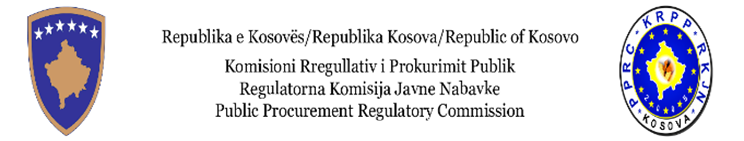 	Trajnimi: Programi themelor profesional për prokurim /2020Moduli i XIV - EprokurimiDita e parëDita e dytëAgjendaAgjendaAgjenda09:30-11:30Administrimi i llogarisë ne Eprokurim. 60 min09:30-11:30Shtimi i zyrtareve (anëtareve) tjerë brenda AK-se.Zhvillimi i procedurës se prokurimit.60 min09:30-11:3011:30-13:00Pushimi i drekës13:00-14:00Informatat shtese ne Dosjen e Tenderit.Dorëzimi i kërkesave për Rishqyrtim  në AK. 60 min14:00-15:00Dorëzimi i ofertës elektronike.60 min AgjendaAgjendaAgjenda09:30-11:30Ankesa ne Organin Shqyrtues të prokurimit (OSHP).Hapja e ofertave elektronike.60 min09:30-11:30Vlerësimi i ofertave elektronike.60 min09:30-11:3011:30-13:00Pushimi i drekës13:00-14:00Publikimi i njoftimit mbi vendimin e AK (B58) Njoftimi për Dhënie të Kontratës60 min14:00-15:00Njoftimi për Nënshkrim të Kontratës.Diskutim dhe përmbledhje nga trajnimi.60 min 